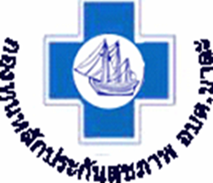 แบบเสนอแผนงาน/โครงการ/กิจกรรม กองทุนหลักประกันสุขภาพองค์การบริหารส่วนตำบลบาละเรื่อง	ขอเสนอแผนงาน/โครงการ/กิจกรรมโครงการสร้างเสริมสุขภาพผู้สูงอายุตามหลักธรรมานามัยเรียน	ประธานกรรมการกองทุนหลักประกันสุขภาพองค์การบริหารส่วนตำบลบาละ	ด้วย หน่วยงาน/องค์กร/กลุ่มคน(ระบุชื่อ) โรงพยาบาลส่งเสริมสุขภาพตำบลบาละ มีความประสงค์จะจัดทำแผนงาน/โครงการ/กิจกรรมโครงการสร้างเสริมสุขภาพผู้สูงอายุตามหลักธรรมานามัย โดยขอรับการสนับสนุนงบประมาณจากกองทุนหลักประกันสุขภาพองค์การบริหารส่วนตำบลบาละเป็นเงิน ๑๕,๙๐๐.-บาท(เงินหนึ่งหมื่นหกพันหนึ่งร้อยบาทถ้วน) โดยมีรายละเอียดแผนงาน/โครงการ/กิจกรรม ดังนี้ส่วนที่ ๑:รายละเอียดแผนงาน/โครงการ/กิจกรรม (สำหรับผู้เสนอแผนงาน/โครงการ/กิจกรรม ลงรายละเอียด)๑.หลักการและเหตุผล	ประชากรผู้สูงอายุของประเทศไทยเพิ่มขึ้นอย่างต่อเนื่อง โดยในปี ๒๕๖๐ ผู้สูงอายุในประเทศไทย มี  ๑๐ ล้านกว่าคน (ชาย ๔.๕ ล้านคน และหญิง ๕.๗ ล้านคน) คิดเป็นร้อยละ ๑๕.๕ ของประชากรทั้งหมด ๖๕ ล้านคน ประเทศไทยจึงนับได้ว่าได้ก้าวเข้าสู่สังคมผู้สูงอายุแล้ว (Aging Society) ตามนิยามขององค์การสหประชาชาติที่กำหนดว่าประเทศที่มีประชากรอายุ ๖๐ ปีขึ้นไปในสัดส่วนเกินร้อยละ ๑๐ ของประชากรถือว่าประเทศนั้นได้ก้าวเข้าสู่สังคมผู้สูงอายุ จำเป็นที่ต้องมีนโยบายและมาตรการรองรับที่เหมาะสม และผลจากวิทยาการทางการแพทย์สมัยใหม่ สังคมและการศึกษาที่เจริญก้าวหน้า การใช้ชีวิต การรับประทานอาหารที่เหมาะสม และการเข้าถึงบริการสุขภาพที่ดีขึ้น ทำให้อายุคาดเฉลี่ยของคนไทยเพิ่มขึ้นทั้งหญิงและชายเป็น ๗๘ และ ๗๑ ปี ตามลำดับ การมีชีวิตยืนยาวขึ้นในช่วงอายุที่มีการเจ็บป่วยเพิ่มขึ้นเป็นลำดับนั้น ทำให้จำนวนปีที่คาดหวังว่าจะมีชีวิตอยู่อย่างมีสุขภาพดีจึงลดลงเป็นลำดับ ตามอายุของผู้สูงอายุที่เพิ่มขึ้น คุณภาพชีวิตลดลง การเปลี่ยนแปลงทางด้านร่างกายทำให้เสี่ยงต่อการเจ็บป่วยและความพิการ และที่มีความสำคัญเช่นกันคือ การเปลี่ยนแปลงด้าน จิตใจ อารมณ์ และสังคม การเปลี่ยนบทบาทจากผู้นำมาเป็นผู้ตามทำให้ผู้สูงอายุรู้สึกว่าตนเองมีคุณค่าลดลง การก้าวเข้าสู่วัยสูงอายุจึงต้องให้ความสำคัญในเรื่องการดูแลสุขภาพอนามัยที่เหมาะสมแบบเป็นองค์รวมอันจะส่งผลต่อการมีคุณภาพชีวิตที่ดี ทั้งนี้ การดูแลผู้สูงอายุเป็นภาระหน้าที่และความรับผิดชอบที่ทุกครอบครัว ตลอดจนชุมชน รวมถึงหน่วยงานภาครัฐที่มีบทบาทหน้าที่ความรับผิดชอบด้านผู้สูงอายุ ศาสตร์การดูแลรักษาสุขภาพด้วยการแพทย์แผนไทย สามารถนำมาใช้ดูแลสุขภาพผู้สูงอายุแบบองค์รวมตามหลักของธรรมานามัยคือ กายานามัย จิตตานามัย และชีวิตานามัย คือ กายานามัยเป็นหลักการป้องกันก่อนเจ็บป่วย เช่น การรับประทานอาหาร การใช้สมุนไพร การออกกำลังกายด้วยท่าบริหารฤาษีดัดตน เป็นต้น จิตตานามัยเป็นหลักการบริหารจิต ด้วยทาน ศีล ภาวนา ส่วนชีวิตานามัยเป็นหลักการดำเนินชีวิต ชอบเดินสายกลาง ตามหลักเศรษฐกิจพอเพียง อยู่ในสิ่งแวดล้อมที่เหมาะสม และควรมีกิจกรรมเสริมคุณค่าให้ผู้สูงอายุสามารถแสดงออกถึงศักยภาพของตนเอง และเห็นความสำคัญของการช่วยเหลือผู้สูงอายุอื่นให้มีคุณภาพชีวิตที่ดี จึงควรมีการศึกษาว่าการดูแลสุขภาพแบบแผนไทยที่เหมาะสมกับผู้สูงอายุควรมีลักษณะเช่นไร สามารถนำมาพัฒนา เป็นหลักสูตรฝึกอบรมเพื่อสร้างเสริมสุขภาพของผู้สูงอายุให้มีคุณภาพชีวิตที่ดี เห็นคุณค่าในตนเอง และสามารถนำไปใช้ดูแลสุขภาพตนเองและผู้สูงอายุอื่นได้มากน้อยเพียงใด๒. วัตถุประสงค์/ตัวชี้วัด๒.๑ เพื่อให้ผู้สูงอายุมีความรู้ด้านการดูแลสุขภาพด้านการแพทย์แผนไทยและการแพทย์ทางเลือก๒.๒ เพื่อศึกษาภูมิปัญญาการแพทย์แผนไทยที่สามารถนำมาใช้ในการสร้างเสริมสุขภาพผู้สูงอายุ2.3 เพื่อพัฒนารูปแบบและทดลองใช้โปรแกรมการเสริมสร้างสุขภาพผู้สูงอายุแบบองค์รวมตามหลักธรรมานามัย๒.๔ เพื่อประเมินผลการอบรมและเปรียบเทียบความรู้ความเข้าใจในการดูแลสุขภาพผู้สูงอายุด้วยการแพทย์แผนไทย คุณภาพชีวิตและการเห็นคุณค่าตนเองก่อนและหลังการฝึกอบรม๒.๕ เพื่อติดตามผลการนำความรู้ที่ได้รับจากการอบรมไปใช้ในชีวิตประจำวันและการเผยแพร่หรือช่วยเหลือผู้สูงอายุอื่นในชุมชน๓. กลุ่มเป้าหมาย	กลุ่มผู้สูงอายุ    จำนวน    8๐  คน๔. วิธีดำเนินการ(ขั้นเตรียมการ,ขั้นดำเนินการ,ขั้นสรุป)	๔.๑ จัดทำโครงการเพื่อขออนุมัติและขอสนับสนุนงบประมาณ	๔.๒ ประชุมชี้แจงผู้มีส่วนเกี่ยวข้องรับทราบนโยบายและวัตถุประสงค์ของโครงการเพื่อให้มีความเข้าใจในแนวเดียวกัน	๔.๓ กำหนดรูปแบบกิจกรรมการให้ความรู้	๔.๔ ประสานงานกับหน่วยงานที่เกี่ยวข้องเพื่อขอความร่วมมือและสนับสนุนกิจกรรมการอบรม	๔.๕ ดำเนินงานตามโครงการ	๔.๖ ประเมินผล  สรุปโครงการ	๔.๗ รายงานผลการดำเนินงานต่อผู้บังคับบัญชาตามลำดับชั้น และหน่วยงานอื่นที่เกี่ยวข้อง๕. ระยะเวลาดำเนินการ	มกราคม - กันยายน ๒๕๖๒๖. สถานที่ดำเนินการ	โรงเรียนผู้สูงอายุ องค์การบริหารส่วนตำบลบาละ๗. งบประมาณ	จากงบประมาณกองทุนหลักประกันสุขภาพองค์การบริหารส่วนตำบลบาละ   จำนวน  ๑๕,๙๐๐.- บาท(เงินหนึ่งหมื่นหกพันหนึ่งร้อยบาทถ้วน) ดังนี้รวมเป็นเงินทั้งสิ้นจำนวน ๑๕,๙๐๐.-บาท (เงินหนึ่งหมื่นห้าพันเก้าร้อยบาทถ้วน)หมายเหตุ  ทุกรายการสามารถถัวเฉลี่ยได้๘. ผลที่คาดว่าจะได้รับ๘.๑  ผู้สูงอายุมีความรู้ความเข้าใจในการดูแลสุขภาพด้วยการแพทย์แผนไทยและการแพทย์ทางเลือก๘.๒  คุณภาพชีวิตของผู้สูงอายุดีขึ้นหลังการจัดการอบรม สามารถดูแลสุขภาพตนเอง มีความสุข สงบ และพอใจในชีวิต  ๘.๓  ผู้สูงอายุรู้สึกเห็นคุณค่าในตนเอง รู้สึกมีคุณค่าเมื่อได้ช่วยเหลือผู้อื่น มีความสุขที่ได้ทำกิจกรรมร่วมกับผู้อื่น๘.๔  ผู้สูงอายุสามารถเผยแพร่หรือช่วยเหลือผู้สูงอายุอื่นในชุมชน๙. สรุปแผนงาน/โครงการ/กิจกรรม(ผู้เสนอฯ ลงรายละเอียด โดยในแต่ละข้อย่อยให้เลือกเพียง ๑  รายการที่เป็นรายการหลักสำหรับใช้ในการจำแนกประเภทเท่านั้นเพื่อให้เจ้าหน้าที่ อปท. บันทึกข้อมูลลงโปรแกรมกองทุนฯ เมื่อได้รับอนุมัติแล้ว)๙.๑	หน่วยงาน/องค์กร/กลุ่มคนที่รับผิดชอบโครงการ (ตามประกาศคณะกรรมการหลักประกันฯ พ.ศ. ๒๕๕๗ ข้อ ๗)	ชื่อหน่วยงาน/องค์กร/กลุ่มคน........โรงพยาบาลส่งเสริมสุขภาพตำบลบาละ.........	๙.๑.๑ หน่วยบริการหรือสถานบริการสาธารณสุข เช่น รพ.สต.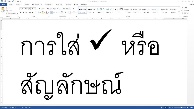 	๙.๑.๒ หน่วยงานสาธารณสุขอื่นของ อปท. เช่น กองสาธารณสุขของเทศบาล	๙.๑.๓ หน่วยงานสาธารณสุขอื่นของรัฐ เช่น สสอ.	๙.๑.๔ หน่วยงานอื่นๆ ที่ไม่ใช่หน่วยงานสาธารณสุข เช่น โรงเรียน วัด	๙.๑.๕ กลุ่มหรือองค์กรประชาชน๙.๒	ประเภทการสนับสนุน(ตามประกาศคณะกรรมการหลักประกันฯ พ.ศ. ๒๕๕๗ ข้อ ๗)	๙.๒.๑ สนับสนุนการจัดบริการสาธารณสุขของ หน่วยบริการ/สถานบริการ/หน่วยงานสาธารณสุข [ข้อ ๗(๑)]	๙.๒.๒ สนับสนุนกิจกรรมสร้างเสริมสุขภาพการป้องกันโรคของกลุ่มหรือองค์กรประชาชน/หน่วยงานอื่น[ข้อ ๗(๒)]	๙.๒.๓ สนับสนุนการจัดกิจกรรมของ ศูนย์เด็กเล็ก/ผู้สูงอายุ/คนพิการ [ข้อ ๗(๓)]	๙.๒.๔ สนับสนุนการบริหารหรือพัฒนากองทุนฯ [ข้อ ๗(๔)]	๙.๒.๕ สนับสนุนกรณีเกิดโรคระบาดหรือภัยพิบัติ [ข้อ ๗(๕)]๙.๓	กลุ่มเป้าหมายหลัก (ตามแนบท้ายประกาศคณะอนุกรรมการส่งเสริมสุขภาพและป้องกันโรคฯ พ.ศ. ๒๕๕๗)	๙.๓.๑ กลุ่มหญิงตั้งครรภ์และหญิงหลังคลอด	๙.๓.๒ กลุ่มเด็กเล็กและเด็กก่อนวัยเรียน	๙.๓.๓ กลุ่มเด็กวัยเรียนและเยาวชน	๙.๓.๔ กลุ่มวัยทำงาน	๙.๓.๕ กลุ่มผู้สูงอายุ	๙.๓.๖ กลุ่มผู้ป่วยโรคเรื้อรัง	๙.๓.๗ กลุ่มคนพิการและทุพพลภาพ	๙.๓.๘ กลุ่มประชาชนทั่วไปที่มีภาวะเสี่ยง	๙.๓.๙ สำหรับการบริหารหรือพัฒนากองทุนฯ [ข้อ ๗(๔)]๙.๔	กิจกรรมหลักตามกลุ่มเป้าหมายหลัก	๙.๔.๑  กลุ่มหญิงตั้งครรภ์และหญิงหลังคลอด	๙.๔.๑.๑ การสำรวจข้อมูลสุขภาพ การจัดทำทะเบียนและฐานข้อมูลสุขภาพ	๙.๔.๑.๒ การตรวจคัดกรอง ประเมินภาวะสุขภาพและการค้นหาผู้มีภาวะเสี่ยง	๙.๔.๑.๓ การเยี่ยมติดตามดูแลสุขภาพก่อนคลอดและหลังคลอด	๙.๔.๑.๔ การรณรงค์/ประชาสัมพันธ์/ฝึกอบรม/ให้ความรู้	๙.๔.๑.๕ การส่งเสริมการเลี้ยงลูกด้วยนมแม่	๙.๔.๑.๖ การคัดกรองและดูแลรักษามะเร็งปากมดลูกและมะเร็งเต้านม	๙.๔.๑.๗ การส่งเสริมสุขภาพช่องปาก	๙.๔.๑.๘ อื่นๆ (ระบุ) 	๙.๔.๒ กลุ่มเด็กเล็กและเด็กก่อนวัยเรียน	๙.๔.๒.๑ การสำรวจข้อมูลสุขภาพ การจัดทำทะเบียนและฐานข้อมูลสุขภาพ	๙.๔.๒.๒ การตรวจคัดกรอง ประเมินภาวะสุขภาพและการค้นหาผู้มีภาวะเสี่ยง	๙.๔.๒.๓ การเยี่ยมติดตามดูแลสุขภาพ	๙.๔.๒.๔ การรณรงค์/ประชาสัมพันธ์/ฝึกอบรม/ให้ความรู้	๙.๔.๒.๕ การส่งเสริมพัฒนาการตามวัย/กระบวนการเรียนรู้/ความฉลาดทางปัญญาและอารมณ์	๙.๔.๒.๖ การส่งเสริมการได้รับวัคซีนป้องกันโรคตามวัย	๙.๔.๒.๗ การส่งเสริมสุขภาพช่องปาก	๙.๔.๒.๘ อื่นๆ (ระบุ) 	9.๔.๓  กลุ่มเด็กวัยเรียนและเยาวชน	๙.๔.๓.๑ การสำรวจข้อมูลสุขภาพ การจัดทำทะเบียนและฐานข้อมูลสุขภาพ	๙.๔.๓.๒ การตรวจคัดกรอง ประเมินภาวะสุขภาพและการค้นหาผู้มีภาวะเสี่ยง	๙.๔.๓.๓ การเยี่ยมติดตามดูแลสุขภาพ	๙.๔.๓.๔ การรณรงค์/ประชาสัมพันธ์/ฝึกอบรม/ให้ความรู้	๙.๔.๓.๕ การส่งเสริมพัฒนาการตามวัย/กระบวนการเรียนรู้/ความฉลาดทางปัญญาและอารมณ์	๙.๔.๓.๖ การส่งเสริมการได้รับวัคซีนป้องกันโรคตามวัย	๙.๔.๓.๗ การป้องกันและลดปัญหาด้านเพศสัมพันธ์/การตั้งครรภ์ไม่พร้อม	๙.๔.๓.๘ การป้องกันและลดปัญหาด้านสารเสพติด/ยาสูบ/เครื่องดื่มแอลกอฮอล์	๙.๔.๓.๙ อื่นๆ (ระบุ) 	๙.๔.๔  กลุ่มวัยทำงาน	๙.๔.๔.๑ การสำรวจข้อมูลสุขภาพ การจัดทำทะเบียนและฐานข้อมูลสุขภาพ	๙.๔.๔.๒ การตรวจคัดกรอง ประเมินภาวะสุขภาพและการค้นหาผู้มีภาวะเสี่ยง	๙.๔.๔.๓ การเยี่ยมติดตามดูแลสุขภาพ	๙.๔.๔.๔ การรณรงค์/ประชาสัมพันธ์/ฝึกอบรม/ให้ความรู้	๙.๔.๔.๕ การส่งเสริมพฤติกรรมสุขภาพในกลุ่มวัยทำงานและการปรับเปลี่ยนสิ่งแวดล้อมในการทำงาน	๙.๔.๔.๖ การส่งเสริมการดูแลสุขภาพจิตแก่กลุ่มวัยทำงาน	๙.๔.๔.๗ การป้องกันและลดปัญหาด้านเพศสัมพันธ์/การตั้งครรภ์ไม่พร้อม	๙.๔.๔.๘ การป้องกันและลดปัญหาด้านสารเสพติด/ยาสูบ/เครื่องดื่มแอลกอฮอล์	๙.๔.๔.๙ อื่นๆ (ระบุ) ...................................................	๙.๔.๕.๑ กลุ่มผู้สูงอายุ	๙.๔.๕.๑.๑ การสำรวจข้อมูลสุขภาพ การจัดทำทะเบียนและฐานข้อมูลสุขภาพ	๙.๔.๕.๑.๒ การตรวจคัดกรอง ประเมินภาวะสุขภาพและการค้นหาผู้มีภาวะเสี่ยง	๙.๔.๕.๑.๓ การเยี่ยมติดตามดูแลสุขภาพ	๙.๔.๕.๑.๔ การรณรงค์/ประชาสัมพันธ์/ฝึกอบรม/ให้ความรู้	๙.๔.๕.๑.๕ การส่งเสริมพัฒนาทักษะทางกายและใจ๙.๔.๕.๑.๖ การคัดกรองและดูแลผู้มีภาวะซึมเศร้า	๙.๔.๕.๑.๗ การคัดกรองและดูแลผู้มีภาวะข้อเข่าเสื่อม	๙.๔.๕.๑.๘ อื่นๆ (ระบุ) 	๙.๔.๕.๒ กลุ่มผู้ป่วยโรคเรื้อรัง	๙.๔.๕.๒.๑ การสำรวจข้อมูลสุขภาพ การจัดทำทะเบียนและฐานข้อมูลสุขภาพ	๙.๔.๕.๒.๒ การตรวจคัดกรอง ประเมินภาวะสุขภาพและการค้นหาผู้มีภาวะเสี่ยง	๙.๔.๕.๒.๓ การเยี่ยมติดตามดูแลสุขภาพ	๙.๔.๕.๒.๔ การรณรงค์/ประชาสัมพันธ์/ฝึกอบรม/ให้ความรู้	๙.๔.๕.๒.๕ การคัดกรองและดูแลผู้ป่วยโรคเบาหวานและความดันโลหิตสูง	๙.๔.๕.๒.๖ การคัดกรองและดูแลผู้ป่วยโรคหัวใจ	๙.๔.๕.๒.๗ การคัดกรองและดูแลผู้ป่วยโรคหลอดเลือดสมอง	๙.๔.๕.๒.๘ การคัดกรองและดูแลผู้ป่วยโรคมะเร็ง	๙.๔.๕.๒.๙ อื่นๆ (ระบุ) 	๙.๔.๖  กลุ่มคนพิการและทุพพลภาพ	๙.๔.๖.๑ การสำรวจข้อมูลสุขภาพ การจัดทำทะเบียนและฐานข้อมูลสุขภาพ	๙.๔.๖.๒ การตรวจคัดกรอง ประเมินภาวะสุขภาพและการค้นหาผู้มีภาวะเสี่ยง	๙.๔.๖.๓ การเยี่ยมติดตามดูแลสุขภาพ	๙.๔.๖.๔ การรณรงค์/ประชาสัมพันธ์/ฝึกอบรม/ให้ความรู้	๙.๔.๖.๕ การส่งเสริมพัฒนาทักษะทางกายและใจ	๙.๔.๖.๖ การคัดกรองและดูแลผู้มีภาวะซึมเศร้า	๙.๔.๖.๗ การคัดกรองและดูแลผู้มีภาวะข้อเข่าเสื่อม	๙.๔.๖.๘ อื่นๆ (ระบุ) 	๙.๔.๗  กลุ่มประชาชนทั่วไปที่มีภาวะเสี่ยง	๙.๔.๗.๑ การสำรวจข้อมูลสุขภาพ การจัดทำทะเบียนและฐานข้อมูลสุขภาพ	๙.๔.๗.๒ การตรวจคัดกรอง ประเมินภาวะสุขภาพและการค้นหาผู้มีภาวะเสี่ยง	๙.๔.๗.๓ การเยี่ยมติดตามดูแลสุขภาพ	๙.๔.๗.๔ การรณรงค์/ประชาสัมพันธ์/ฝึกอบรม/ให้ความรู้	๙.๔.๗.๕ การส่งเสริมการปรับเปลี่ยนพฤติกรรมและสิ่งแวดล้อมที่มีผลกระทบต่อสุขภาพ	๙.๔.๗.๖ อื่นๆ (ระบุ) 	๙.๔.๘  สำหรับการบริหารหรือพัฒนากองทุนฯ [ข้อ ๗(๔)]	๙.๔.๘.๑ อื่นๆ (ระบุ)                                          ลงชื่อ...........................................ผู้เขียนแผนงาน/โครงการ/กิจกรรม                                           (....นางสาวมาดีฮะฮ์   ตือร๊ะ....)                                           ตำแหน่ง.......แพทย์แผนไทย........                                      วันที่……………เดือน ……………….พ.ศ…๒๕๖๒                                         ลงชื่อ..........................................ผู้เสนอแผนงาน/โครงการ/กิจกรรม                                         (.....นางสาวมลจิรา เพชรสงคราม....)                                      ตำแหน่ง...นักวิชาการสาธารณสุขชำนาญการ                                                   ปฏิบัติหน้าที่ผอ.รพ.สต.บาละ..                                      วันที่…………….เดือน…………..พ.ศ…๒๕๖๒ส่วนที่ ๒: ผลการพิจารณาแผนงาน/โครงการ/กิจกรรม(สำหรับเจ้าหน้าที่อปท. ที่ได้รับมอบหมายลงรายละเอียด)	ตามมติการประชุมคณะกรรมการกองทุนหลักประกันสุขภาพองค์การบริหารส่วนตำบลบาละ
ครั้งที่ ........... / ๒๕……………เมื่อวันที่...............................  ผลการพิจารณาแผนงาน/โครงการ/กิจกรรม ดังนี้	 อนุมัติ งบประมาณ เพื่อสนับสนุนแผนงาน/โครงการ/กิจกรรม จำนวน ……๑๕,๙๐๐.-.......บาท	เพราะ .................................................................................................................................................		..................................................................................................................................................	 ไม่อนุมัติ งบประมาณ เพื่อสนับสนุนแผนงาน/โครงการ/กิจกรรม	เพราะ…………………………………………………………………………………………………………………………………….…………….…….................................................................…………......หมายเหตุเพิ่มเติม (ถ้ามี)...........................................................................................................................................................................................................................................................................................	 ให้รายงานผลความสำเร็จของแผนงาน/โครงการ/กิจกรรมตามแบบฟอร์ม(ส่วนที่ ๓)ภายในวันที่ …………………………………………….............................................................................................................ลงชื่อ....................................................................              (นางกัญญาภัค   ยอดเมฆ)ตำแหน่ง กรรมการและผู้ช่วยเลขานุการ                 (........./........./........)ความเห็นของเลขานุการกองทุน.........................................................................................................................................................................................ลงชื่อ....................................................................               (นางสาวนันทิดา  ไชยลาภ)            ตำแหน่ง กรรมการและเลขานุการความเห็นของประธานกองทุน…………..…………………………………………………………………………………………………………………………………….…………………..ลงชื่อ....................................................................                    (นายพล  หนูทอง)						        ประธานกองทุนหลักประกันสุขภาพตำบลบาละลำดับที่กิจกรรมรายละเอียดจำนวนหน่วยจำนวนเงิน(บาท)๑1.1กิจกรรมให้ความรู้แก่ผู้สูงอายุเรื่องธรรมานามัยกับการดูแลสุขภาพด้วยการแพทย์แผนไทยแบบองค์รวม1.2เวทีแลกเปลี่ยนเรียนรู้เรื่องศาสตร์การดูแลรักษาสุขภาพด้วยการแพทย์แผนไทย สามารถนำมาใช้ดูแลสุขภาพผู้สูงอายุแบบองค์รวมตามหลักของธรรมานามัย- ค่าอาหารกลางวัน-ค่าอาหารว่างและเครื่องดื่ม- ค่าตอบแทนวิทยากร-ค่าจัดทำสมุดบันทึกสุขภาพ8๐ คน X ๕๐ บาท X ๑ มื้อ8๐ คน X 2๐ บาท X 2 มื้อ๓๐๐ บาท X ๔ ชั่วโมง X ๑ ท่าน30 บาท X 80 เล่ม4,๐๐๐.-4,000.-๑,๒๐๐.-2,400.-2ผู้สูงอายุกรอกแบบสอบถามข้อมูลส่วนบุคคล๔กิจกรรมตรวจ วิเคราะห์ธาตุเจ้าเรือนและจุดอ่อนของสุขภาพในแต่ละธาตุ- ค่าวัตถุดิบสมุนไพรและอุปกรณ์อื่นๆ เช่น ไพล ขมิ้นอ้อย ขมิ้นชัน ตะไคร้บ้าน ผิวมะกรูด ใบมะขาม ใบส้มป่อย พิมเสน การบูร เกลือ ผ้าด้ายดิบ เชือก4,3๐๐.-๕การปฏิบัติตัวตามโปรแกรมการดูแลสุขภาพตามหลักธรรมานามัยที่บ้านเป็นระยะเวลา ๒ เดือน๖การประเมินและสรุปผลการฝึกอบรมการดูแลสุขภาพด้วยการแพทย์แผนไทยหลัง  ๒ เดือนรวมเป็นเงินรวมเป็นเงินรวมเป็นเงินรวมเป็นเงิน15,900.-